Муниципальное бюджетное  общеобразовательное  учреждение«Средняя общеобразовательная школа № 2» села Буссевка Спасского  района Приморского края Приказ                                                                05.09.2022                                                                                                                  № 48 
«Об участии в проведении Всероссийских проверочных работ»В рамках проведения Всероссийских проверочных работ (далее – ВПР) на основании приказа Рособрнадзора от 16.08.2021 N 1139 "О проведении Федеральной службой по надзору в сфере образования и науки мониторинга качества подготовки обучающихся общеобразовательных организаций в форме всероссийских проверочных работ в 2022 году", от 28.03.2022 N 467 "О внесении изменений в приказ Федеральной службы по надзору в сфере образования и науки от 16.08.2021 N 1139", письмами Рособрнадзора от 21.01.2022 № 02-12 «О проведении ВПР в 2022 году», от 22.03.2022 № 01-28/08-01 «О переносе сроков проведения ВПР в общеобразовательных организациях в 2022 году», Педсовета №1 от 31.08.2022г МБОУ «СОШ №2» с.Буссевка Спасского районаПриказываю:1. Провести Всероссийские проверочные работы (далее – ВПР) в соответствии с планом-графиком (приложение 1).2. В соответствии с порядком проведения ВПР провести проверочную работу в 5 классе на следующих уроках:– по окружающему миру 22.09.2022;– по математике 13.10.2022;– по русскому языку 27.09.2022.3. Выделить для проведения ВПР в 5 классе следующие помещения:– по окружающему миру – кабинет № 116;– по математике - кабинет № 212;– по русскому языку - кабинет № 204.4. В соответствии с порядком проведения ВПР провести проверочную работу в 6 классе на следующих уроках:– по русскому языку 21.09.2022;– по математике 06.10.2022;– биология 29.09.2022;- история 12.10.20225. Выделить для проведения ВПР в 6 классе следующие помещения:– по русскому языку – кабинет № 204;– по математике  – кабинет № 214;– по биологии  – кабинет № 116;– по истории  – кабинет № 210.6. В соответствии с порядком проведения ВПР провести проверочную работу в 7 классе на следующих уроках:– по русскому языку 22.09.2022;– по математике 11.10.2022; – по предметам на основе случайного выбора (естественно - научного направления: биология, география) 04.10.2022.– по предметам на основе случайного выбора (гуманитарного направления: обществознание, история) 13.10.2022.7. Выделить для проведения ВПР в 7 классе следующие помещения:– по русскому языку– кабинет № 103;– по математике – кабинет № 214;– по предметам на основе случайного выбора (гуманитарного направления) – кабинет № 211;– по предметам на основе случайного выбора (естественно - научного направления)  – кабинет № 212.8. В соответствии с Порядком проведения ВПР провести проверочную работу в 8 классе на следующих уроках:– по математике 29.09.2022;– по русскому языку 12.10.2022;- по английскому языку 17.10.2022, 18.10.2022, 19.10.2022, 20.10.2022, 21.10.2022– по предметам на основе случайного выбора (естественно - научного направления) 06.10.2022.– по предметам на основе случайного выбора (гуманитарного направления) 21.09.2022.9. Выделить для проведения ВПР в 8 классе следующие помещения:– по математике – кабинет № 214;– по русскому языку– кабинет № 204;– по предметам на основе случайного выбора (гуманитарного направления)  - кабинет № 211;- по предметам на основе случайного выбора (естественно - научного направления) – кабинет №212- по английскому языку – кабинет № 202.10. В соответствии с Порядком проведения ВПР провести проверочную работу в 9 классе на следующих уроках:– по математике 20.09.2022;– по русскому языку 04.10.2022;– по предметам на основе случайного выбора (естественно - научного направления: физика, география, биология, химия) 11.10.2022.– по предметам на основе случайного выбора (гуманитарного направления: обществознание, история) 18.10.2022.11. Выделить для проведения ВПР в 9 классе следующие помещения:– по математике – кабинет № 214;– по русскому языку– кабинет № 204;– по предметам на основе случайного выбора (гуманитарного направления)  - кабинет № 211;- по предметам на основе случайного выбора (естественно - научного направления) – кабинет №21212. Назначить ответственным организатором проведения ВПР  в МБОУ «СОШ № 2» с. Буссевка заместителя по учебно –воспитательной работе Хомякову Г.И. и передать информацию об ответственном организаторе (контакты организатора) муниципальному (региональному) координатору. 13. Ответственному организатору проведения ВПР заметителю директора по учебно –воспитательной работе Хомяковой Г.И.:13.1. Обеспечить проведение подготовительных мероприятий для включения образовательной организации в списки участников ВПР, в том числе, авторизацию в ФИС ОКО (https://lk-fisoko.obrnadzor.gov.ru/ раздел «Обмен данными»), получение логина и пароля доступа в личный кабинет образовательной организации, заполнение опросного листа ОО -  участника ВПР, получение инструктивных материалов и др. Внести необходимые изменения в расписание занятий МБОУ «СОШ № 2» с.Буссевка в дни проведения ВПР и довести до сведения родителей изменения в расписании занятий. 13.2.Скачать в личном кабинете в ФИС ОКО протокол проведения работы и список кодов участников. Распечатать бумажный протокол и коды участников. Разрезать лист с кодами участников для выдачи каждому участнику отдельного кода.13.3. Скачать комплекты для проведения ВПР в личном кабинете ФИС ОКО до дня проведения работы для 5-9 классов. 13.4. Распечатать варианты ВПР на всех участников. 13.5. В личном кабинете в ФИС ОКО получить критерии оценивания ответов. Даты получения критериев оценивания работ указаны в плане-графике проведения ВПР 2022.13.6. Получить через личный кабинет в ФИС ОКО электронную форму сбора результатов ВПР. Даты получения форм сбора результатов указаны в плане-графике проведения ВПР 2022.13.7. Загрузить форму сбора результатов в ФИС ОКО. 13.8. Получить результаты проверочных работ в разделе «Аналитика» в  ФИС ОКО.13.9. Обеспечить хранение работ участников ВПР до  31 декабря 2022 года.14. Назначить организаторами в аудиториях:- в 5 классе:– по окружающему миру – Пчелинцеву О.М., учителя географии;– по математике – Пилипенко Л.А., учителя начальных классов;– по русскому языку – Беленову Т.П., педагога-библиотекаря;- в 6 классе:– по русскому языку – Беленову Т.П., педагога-библиотекаря;– по математике  - Неделько Н.В. учителя начальных классов;– биология – Данилину А.А., учителя истории;- история - Неделько Н.В., учителя начальных классов;- в 7 классе:– по русскому языку – Борисову Н.В., учителя физической культуры;– по математике – Борисову Н.В., учителя физической культуры;– по предметам на основе случайного выбора (естественно - научного направления: биология, география) – Борисову Н.В., учителя физической культуры;– по предметам на основе случайного выбора (гуманитарного направления: обществознание, история) – Борисову Н.В., учителя физической культуры;- в 8 классе:– по математике – Дидаш О.С., учителя физики;– по русскому языку – Беленову Т.П., педагог-библиотекарь;- по английскому языку 17.10.2022, 18.10.2022, 19.10.2022, 20.10.2022, 21.10.2022 – Хомякову Г.И., учителя начальных классов, Дидаш О.С., учителя физики;– по предметам на основе случайного выбора (естественно - научного направления) 06.10.2022 – Корчевную О.А., учителя технологии;– по предметам на основе случайного выбора (гуманитарного направления) 21.09.2022 – Корчевную О.А., учителя технологии;- в 9 классе:– по математике – Дидаш О.С., учителя физики;– по русскому языку – Беленову Т.П., педагога-библиотекаря;– по предметам на основе случайного выбора (естественно - научного направления: физика, география, биология, химия) – Данлину А.А., ;– по предметам на основе случайного выбора (гуманитарного направления: обществознание, история) – Беленову Т.П., педагога-библиотекаря.          14.1. Организаторам проведения ВПР в соответствующих кабинетах:– проверить готовность аудитории перед проведением проверочной работы; – получить от ответственного организатора  ОО материалы для проведения проверочной работы; – выдать комплекты проверочных работ участникам;– обеспечить порядок в кабинете во время проведения проверочной работы;– заполнить бумажный протокол во время проведения проверочной работы;– собрать работы участников по окончании проверочной работы и передать их ответственному организатору ОО.        15.Назначить техническим специалистом для проведения ВПР учителя информатики Дидаш О.С.16. Утвердить состав экспертов для проверки ВПР:16.1. Экспертам:- организовать проверку ответов участников с помощью критериев по соответствующему предмету. - заполнить форму сбора результатов выполнения ВПР, для каждого из участников внести в форму его код, номер варианта работы и баллы за задания. 17. Привлечь Грищенко Альбину Константиновну, представителя родительской общественности и Афанасову Елену Николаевну, представителя общественности для осуществления наблюдения за ходом проведения ВПР в МБОУ «СОШ №2» с.Буссевка с целью обеспечения в ОО открытости и прозрачности процедуры. 17.1. Информировать общественных наблюдателей о дате и времени проведения диагностических работ;17.2. Познакомить с правами и обязанностями общественных наблюдателей при  проведении диагностических работ            18.Всем лицам, задействованным в проведении и проверке ВПР, обеспечить режим информационной безопасности на всех этапах.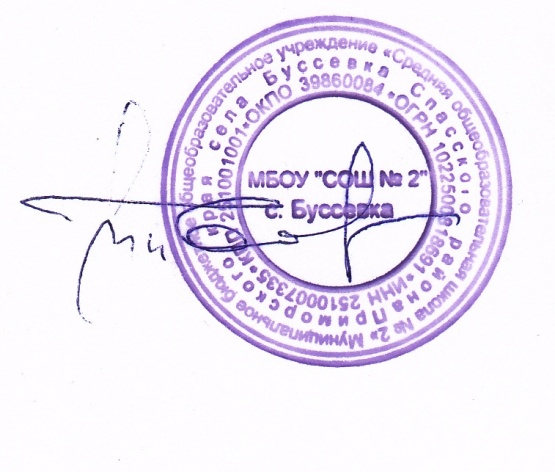 	19. Контроль за исполнением приказа возложить на школьного координатора Хомякову Г.И.     	Директор	_________	/Болсуновская Т.П.				                                                                                    Приложение 1                                                                                                                                     к приказу                                                                                                                    МБОУ «СОШ № 2 »  с. Буссевка                                                                                                                                                от 01.03.2021 № 11                                                                                                                                    График проведения ВПР                             в МБОУ «СОШ № 2»  с. БуссевкаПредметСостав комиссииРусский языкСолянок С.А. – председатель комиссии;Хомякова Г.И. – член комиссии;Прокопец О.В. – член комиссии.Английский языкПчелинцева О.М. –председатель комиссии;Дидаш О.С. – член комиссии.МатематикаШироких Н.И. – председатель комиссии;  Неделько Н.В.- член комиссии.Окружающий мирХомякова Г.И. –председатель комиссии;Неделько Н.В. – член комиссии.БиологияБолсуновская Т.П.- председатель комиссии;Корчевная О.А.- член комиссии.История, обществознаниеДанилина  А.А.ГеографияПчелинцева О.М.ФизикаДидаш О.С.ХимияБолсуновская Т.П.КлассПредметДата проведения№ аудиторииВремя проведения (№ урока)11История11.03.20212109.40-11.10  (2,3)11География18.03.20112109.40-11.10  (2,3)7Биология01.04.20211039.40-10.40  (2)5История06.04.20212119.40-10.25 (2)7Математика06.04.20211039.40-11.10 (2,3)6Русский язык07.04.20212049.40-11.10  (2,3)7История08.04.20211039.40-10.40 (2)8Математика08.04.20212029.40-11.10  (2,3)7Английский язык12.04.202113.04.202114.04.202115.04.202120210.40-11.25  (3)4Русский язык (1 часть)13.04.20211019.40-10.25 (2)5Русский язык13.04.20212119.40-10.40 (2)6На основе случайного выбора14.04.20212049.40-10.40 (2)8На основе случайного выбора15.04.20212029.40-11.10  (2,3)4Русский язык (2 часть)15.04.20211019.40-10.25 (2)4Математика20.04.20211019.40-10.25 (2)5Математика20.04.20212119.40-10.40 (2)7Русский язык           21.04.20211039.40-11.10  (2,3)6На основе случайного выбора21.04.20212049.40-10.40 (2)8На основе случайного выбора22.04.20212029.40-11.10  (2,3)5Биология27.04.20212119.40-10.25 (2)4Окружающий мир  27.04.20211019.40-10.25 (2)6Математика28.04.20212049.40-10.40 (2)7География28.04.20211039.40-11.10 (2,3)8Русский язык 29.04.20212029.40-11.10  (2,3)7Физика13.05.20211039.40-10.25 (2)7Обществознание18.05.202110310.40 -11.25 (3)